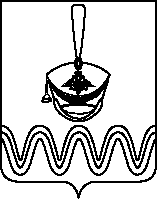 П О С Т А Н О В Л Е Н И ЕАДМИНИСТРАЦИИ БОРОДИНСКОГО СЕЛЬСКОГО ПОСЕЛЕНИЯПРИМОРСКО-АХТАРСКОГО РАЙОНА от 17.06.2020                                                                                                          № 88станица БородинскаяО внесении изменений в постановление администрации Бородинского сельского поселения Приморско-Ахтарского района от 25 ноября 2019 года № 305 «Об утверждении Положения о выдаче разрешения на выполнение авиационных работ, парашютных прыжков, демонстрационных полетов воздушных судов, полетов беспилотных летательных аппаратов, подъемов привязных аэростатов над населенными пунктами Бородинского сельского поселения Приморско-Ахтарского района, посадки (взлета) на расположенные в границах населенных пунктов  площадки, сведения о которых не опубликованы в документах аэронавигационной информации»В соответствии с постановлением Правительства Российской Федерации от 03 февраля 2020 года № 74 «О внесении изменений в Федеральные правила использования воздушного пространства Российской Федерации» и на основании протеста прокуратуры Приморско-Ахтарского района от 31 марта 2020 года № 7-02-2020/2351, администрация Бородинского сельского поселения Приморско-Ахтарского района  п о с т а н о в л я е т:1. Внести в постановление администрации Бородинского сельского поселения Приморско-Ахтарского района от 25 ноября 2019 года № 305 «Об утверждении Положения о выдаче разрешения на выполнение авиационных работ, парашютных прыжков, демонстрационных полетов воздушных судов, полетов беспилотных летательных аппаратов, подъемов привязанных аэростатов над населенными пунктами Бородинского сельского поселения Приморско-Ахтарского района, посадки (взлета) на расположенные в границах населенных пунктов площадки, сведения о которых не опубликованы в документах аэронавигационной информации» следующие изменения:1.1. В наименовании постановления и в п.п. 1.1 – 1.4  постановления слова «полетов беспилотных летательных аппаратов» заменить словами «полетов беспилотных воздушных судов (за исключением полетов беспилотных воздушных судов с максимальной взлетной массой менее 0,25 кг)»;1.2. В наименовании приложений № 1-4 и по тексту приложений, в пунктах  1.1, 2.1., 2.2.3 Положения слова «полетов беспилотных летательных аппаратов» заменить словами «полетов беспилотных воздушных судов (за исключением полетов беспилотных воздушных судов с максимальной взлетной массой менее 0,25 кг)».2. Ведущему специалисту администрации Бородинского сельского поселения Приморско-Ахтарского района обнародовать настоящее постановление и разместить на официальном сайте Бородинского сельского поселения Приморско-Ахтарского района в информационно-телекоммуникационной сети «Интернет».3. Постановление вступает в силу после его официального обнародования.Глава Бородинского сельского поселения Приморско-Ахтарского района                                                                       В.В.Туров